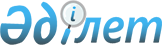 Шығыс Қазақстан облысы әкімдігінің 2018 жылғы 26 желтоқсандағы № 392 "Іздеушілік үшін аумақтарды айқындау туралы" қаулысына толықтыру енгізу туралыШығыс Қазақстан облысы әкімдігінің 2020 жылғы 30 наурыздағы № 105 қаулысы. Шығыс Қазақстан облысының Әділет департаментінде 2020 жылғы 3 сәуірде № 6852 болып тіркелді
      ЗҚАИ-ның ескертпесі.

      Құжаттың мәтінінде түпнұсқаның пунктуациясы мен орфографиясы сақталған
      Қазақстан Республикасының 2017 жылғы 27 желтоқсандағы "Жер қойнауы және жер қойнауын пайдалану туралы" Кодексінің 274-бабына, Қазақстан Республикасының 2001 жылғы 23 қаңтардағы "Қазақстан Республикасындағы жергілікті мемлекеттік басқару және өзін-өзі басқару туралы" Заңының 27-бабы 2-тармағына сәйкес Шығыс Қазақстан облысының әкімдігі ҚАУЛЫ ЕТЕДІ:
      1. "Іздеушілік үшін аумақтарды айқындау туралы" Шығыс Қазақстан облысы әкімдігінің 2018 жылғы 26 желтоқсандағы № 392 қаулысына (Нормативтік құқықтық актілерді мемлекеттік тіркеу тізілімінде нөмірі 5721 болып тіркелген, 2019 жылғы 11 қаңтарда Қазақстан Республикасының нормативтік құқықтық актілерінің эталондық бақылау банкінде электрондық түрде, 2019 жылғы 22 қаңтардағы "Дидар", "Рудный Алтай" газеттерінде жарияланған) мынадай толықтыру енгізілсін:
      осы қаулының қосымшасына сәйкес көрсетілген қаулыға қосымша 9 реттік нөмірі жолымен толықтырылсын.
      2. Облыстың кәсіпкерлік және индустриялық-инновациялық даму басқармасы Қазақстан Республикасының заңнамасында белгіленген тәртіппен:
      1) осы қаулының аумақтық әділет органында мемлекеттік тіркелуін;
      2) осы қаулы мемлекеттік тіркелгеннен кейін күнтізбелік он күн ішінде оның көшірмесінің облыс аумағында таралатын мерзімді баспа басылымдарына ресми жариялауға жіберілуін;
      3) осы қаулының ресми жарияланғаннан кейін Шығыс Қазақстан облысы әкімінің интернет-ресурсында орналастырылуын қамтамасыз етсін.
      3. Осы қаулының орындалуын бақылау облыс әкімінің бірінші орынбасары - индустрияландыру және инвестициялар мәселелері жөніндегі арнайы орынбасарына жүктелсін.
      4. Осы қаулы оның алғашқы ресми жарияланған күнінен кейін күнтізбелік он күн өткен соң қолданысқа енгізіледі.
					© 2012. Қазақстан Республикасы Әділет министрлігінің «Қазақстан Республикасының Заңнама және құқықтық ақпарат институты» ШЖҚ РМК
				
      Шығыс Қазақстан облысы  әкімі 

Д. Ахметов
Шығыс Қазақстан облысы 
әкімдігінің 
2020 жылғы 30 наурыздағы 
№ 105 қаулысына қосымша
9
1
1
84
58
52,50
48
32
19,54
4,67
Күршім ауданындағы учаске
Жер қойнауын пайдаланудан бос
9
1
2
84
59
03,70
48
32
22,01
4,67
Күршім ауданындағы учаске
Жер қойнауын пайдаланудан бос
9
1
3
84
59
06,79
48
32
16,08
4,67
Күршім ауданындағы учаске
Жер қойнауын пайдаланудан бос
9
1
4
84
58
55,51
48
32
13,66
4,67
Күршім ауданындағы учаске
Жер қойнауын пайдаланудан бос
9
2
1
84
59
16,20
48
32
05,00
5
Күршім ауданындағы учаске
Жер қойнауын пайдаланудан бос
9
2
2
84
59
38,11
48
32
04,81
5
Күршім ауданындағы учаске
Жер қойнауын пайдаланудан бос
9
2
3
84
59
38,04
48
32
01,17
5
Күршім ауданындағы учаске
Жер қойнауын пайдаланудан бос
9
2
4
84
59
16,25
48
32
01,43
5
Күршім ауданындағы учаске
Жер қойнауын пайдаланудан бос
9
3
1
81
04
36,92
48
20
57,57
3
Жарма ауданындағы учаске
Жер қойнауын пайдаланудан бос
9
3
2
81
04
34,86
48
20
59,17
3
Жарма ауданындағы учаске
Жер қойнауын пайдаланудан бос
9
3
3
81
04
54,84
48
21
07,01
3
Жарма ауданындағы учаске
Жер қойнауын пайдаланудан бос
9
3
4
81
04
56,71
48
21
05,29
3
Жарма ауданындағы учаске
Жер қойнауын пайдаланудан бос
9
4
1
81
02
43,58
48
20
32,70
2,2
Жарма ауданындағы учаске
Жер қойнауын пайдаланудан бос
9
4
2
81
02
46,20
48
20
30,17
2,2
Жарма ауданындағы учаске
Жер қойнауын пайдаланудан бос
9
4
3
81
02
37,36
48
20
22,85
2,2
Жарма ауданындағы учаске
Жер қойнауын пайдаланудан бос
9
4
4
81
02
34,66
48
20
28,73
2,2
Жарма ауданындағы учаске
Жер қойнауын пайдаланудан бос
9
5
1
81
03
0,19
48
20
48,09
4,05
Жарма ауданындағы учаске
Жер қойнауын пайдаланудан бос
9
5
2
81
03
14,05
48
20
48,89
4,05
Жарма ауданындағы учаске
Жер қойнауын пайдаланудан бос
9
5
3
81
03
15,02
48
20
44,37
4,05
Жарма ауданындағы учаске
Жер қойнауын пайдаланудан бос
9
5
4
81
03
1,15
48
20
43,53
4,05
Жарма ауданындағы учаске
Жер қойнауын пайдаланудан бос
9
6
1
81
04
22,65
48
21
2,99
1
Жарма ауданындағы учаске
Жер қойнауын пайдаланудан бос
9
6
2
81
04
25,56
48
21
2,37
1
Жарма ауданындағы учаске
Жер қойнауын пайдаланудан бос
9
6
3
81
04
22,33
48
20
57,49
1
Жарма ауданындағы учаске
Жер қойнауын пайдаланудан бос
9
6
4
81
04
19,37
48
20
58,21
1
Жарма ауданындағы учаске
Жер қойнауын пайдаланудан бос
9
7
1
81
03
33,58
48
20
30,35
2,3
Жарма ауданындағы учаске
Жер қойнауын пайдаланудан бос
9
7
2
81
03
42,37
48
20
25,30
2,3
Жарма ауданындағы учаске
Жер қойнауын пайдаланудан бос
9
7
3
81
03
38,53
48
20
22,14
2,3
Жарма ауданындағы учаске
Жер қойнауын пайдаланудан бос
9
7
4
81
03
33,55
48
20
25,13
2,3
Жарма ауданындағы учаске
Жер қойнауын пайдаланудан бос
9
8
1
81
03
7,71
48
20
37,39
4,7
Жарма ауданындағы учаске
Жер қойнауын пайдаланудан бос
9
8
2
81
03
14,47
48
20
39,47
4,7
Жарма ауданындағы учаске
Жер қойнауын пайдаланудан бос
9
8
3
81
03
21,10
48
20
30,55
4,7
Жарма ауданындағы учаске
Жер қойнауын пайдаланудан бос
9
8
4
81
03
14,62
48
20
28,25
4,7
Жарма ауданындағы учаске
Жер қойнауын пайдаланудан бос